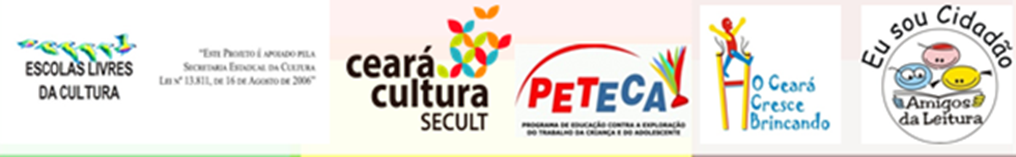                                SEQUÊNCIA DIDÁTICATEMATICA: FOTOGRAFIA E VÍDEOTitulo: DIA DA CRIANÇATema: FOTOGRAFIA E VIDEOObjetivo: Registrar, divulgar as atividades do Dia da Criança. Reconhecendo a fotografia como registro da memória pessoal e coletivo. Local/Data/Horário: CRAS, Escolas, Praças, Quadras etc.Público- Alvo: Crianças e Adolescentes do Município.Dinâmica Inicial: Atividade Aeróbica – Educador  Físico.Atividades: Corrida do Saco;Dança da Laranja;Dança das Cadeiras;Pula-Pula;Trem para Passeio;Pintura Facial;Parcerias e Material Necessários: Educador Físico, Secretarias Educação e Assistência, Contratação do Pula-Pula, Algodão Doce, Pipoca, Celular, Maquina de Fotográfica, Caixa Amplificada, Som, Microfone, Fita Gomada, Papel Fotográfico, Tintas e Pinceis.Encerramento: Exposição das Fotos do Evento